Capítulo 6Parábolas de siervos     Hay parábolas de Jesús que centran la atención en los siervos, en los vasallos y en los esclavos, pues de ellos había bastantes, no sólo en la zona donde dominaban los judios, sino en todo los ámbitos romanos.     Impresiona saber que muchas de las guerras de los romanos buscaban el botín de las tropas y de los generales o dirigentes que las promovían, botín consistente en lograr esclavos que vender en los mercados de seres humanos. Y llama la atención el saber que, cuando hacían la guerra, la mayor parte de los habitantes de una ciudad o región conquistadas  eran llevados a los mercados de esclavos de Roma, Alejandría, Tiro y Corinto, si se les veía útiles para el trabajo. De lo contrario o se les despreciaba o simplemente se les mataba.    Lo mismo daba que fueran niños o adultos, que fueran mujeres o varones. Los esclavos eran el botín más apreciado para el trabajo de las minas, de los campos agrícolas, de las casas de las ciudades y de los caminos.     Impresiona saber que en Roma, en Alejandría y en Antioquia, las tres ciudades que pasaban del medio millón de habitantes en el siglo I del Imperio romano, la mitad de sus moradores eran esclavos, sobre los que su amo y propietario tenía derecho de vida y muerte. Los esclavos estaban sometidos a un trabajo agotador y se permitía el matrimonio con una pareja para tener hijos, que pertenecían al amo como nuevos esclavos.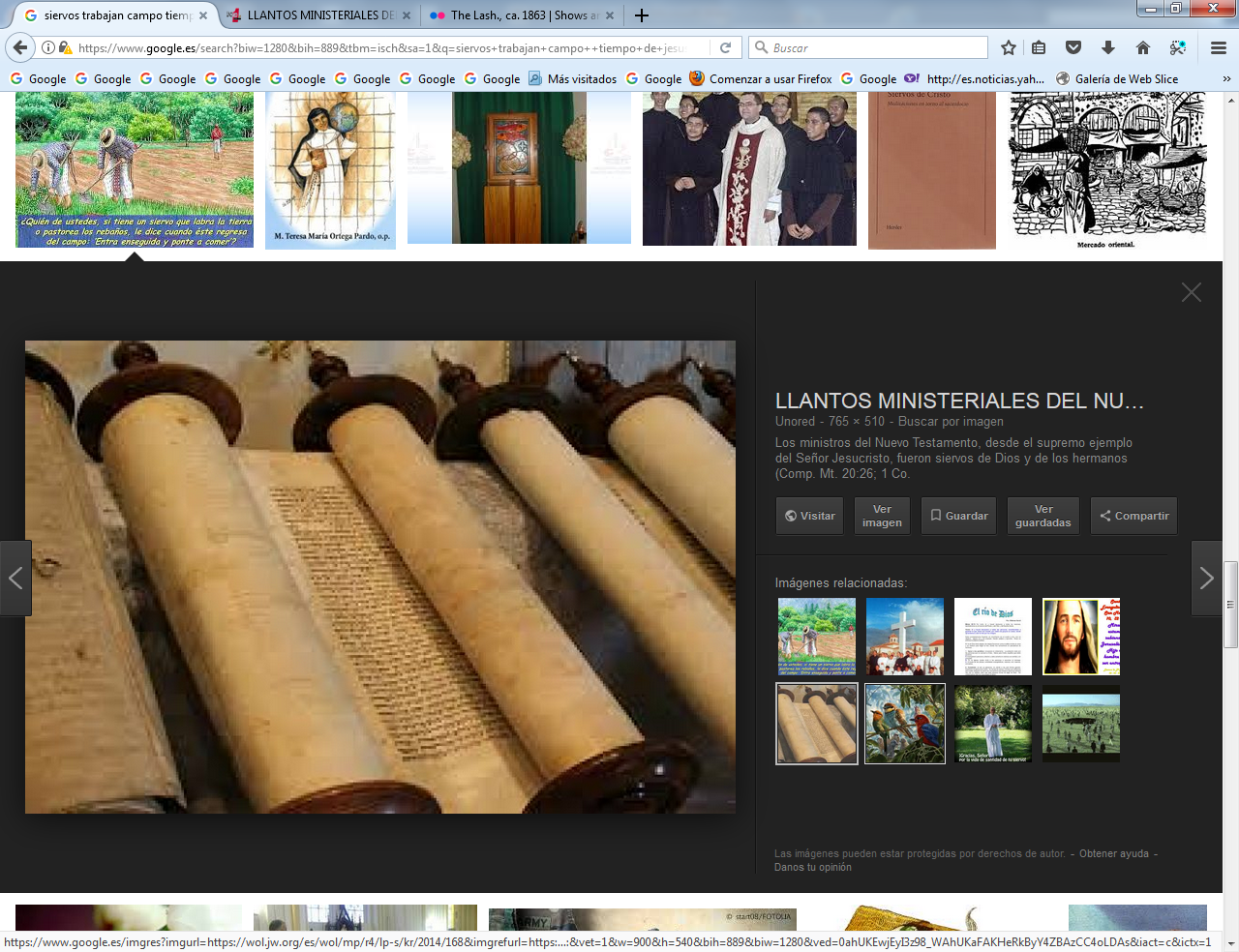 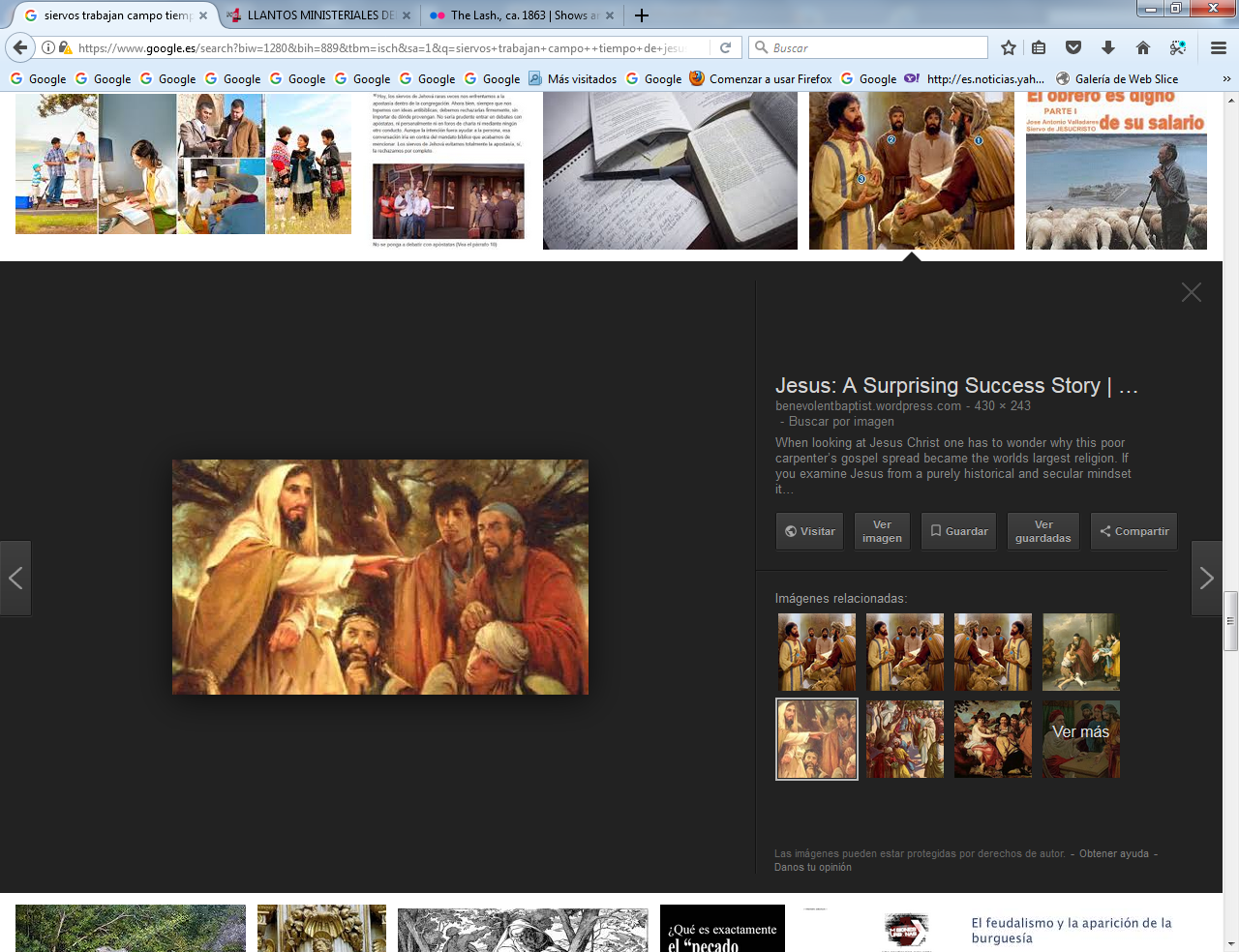     Cuando encontramos una parábola de Jesús sobre unos siervos, o cuando se cita a estos seres humanos en una parábola, es preciso partir de lo que ellos eran, representaban o valían. Para ellos no había libertad. Se les podía vender, explotar, maltratar y matar.     La parábola más expresiva se suele denominar como parábola del siervo malvado. No se cita al protagonista como esclavo o siervo. Sólo como deudor grande. La cuantía de su deuda indica que era personaje importante.     En el texto de San Mateo dice así:        El  reino de los cielos se parece a un rey que quiso ajustar cuentas con sus siervos.  Al comenzar a hacerlo, se le presentó uno que le debía diez mil talentos.  Como él no tenía con qué pagar, el señor mandó que lo vendieran a él, a su esposa y a sus hijos y todo lo que tenía, para así saldar la deuda.         El siervo se postró delante de él. “Ten  paciencia conmigo — le rogó—, y yo lo pagaré todo”.      El señor se compadeció de su siervo, le perdonó la deuda y además  le dejó en libertad, es decir le dio el libelo, el documento, de que quedaba libre.    El talento en la antigua Roma suponía 34 kilos de plata buena o en ciertos países era del mismo peso, pero en oro. Más  o menos equivalía a 6.000 denarios. Se puede calcular que un denario era el trabajo de un día.     El denario era de plata, pero era la moneda más corriente. Según la parábola le debía al rey una fortuna portentosa en denarios. Era impagable para un pobre criado, aunque es de suponer que el tal deudor era un siervo de cierta categoría, pues de lo contrario no se explica la tal deuda.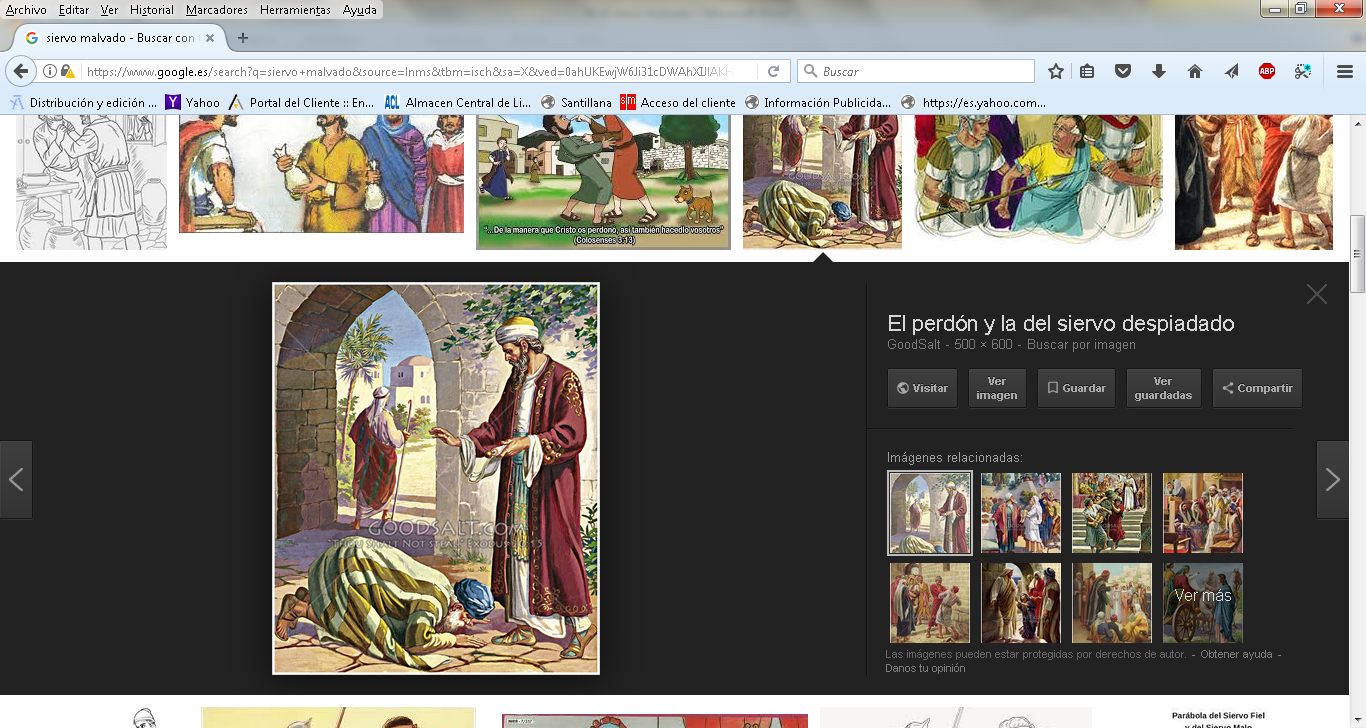 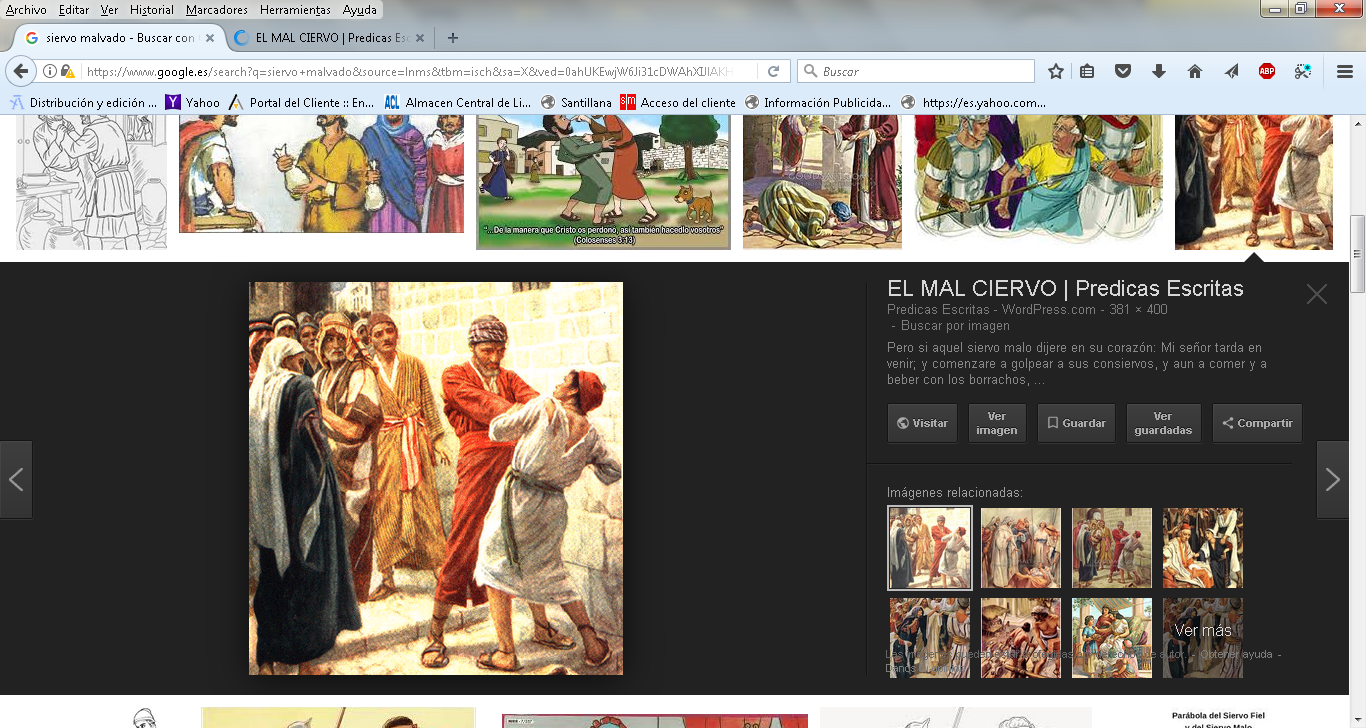 Ante el fuerte se humilla y ante el débil se vuelve exigente   Al salir aquel siervo se encontró con uno de sus compañeros que le debía cien denarios.  Lo agarró por el cuello y comenzó a estrangularlo. “¡Págame lo que me debes!”, le exigió.      Su compañero se postró delante de él. “Ten paciencia conmigo —le rogó—, y te lo pagaré”.   Pero él se negó. Más bien fue y lo hizo meter en la cárcel hasta que pagase la deuda.     Cuando los demás siervos vieron lo ocurrido, se entristecieron mucho y fueron a contarle a su señor todo lo que había sucedido.      Entonces el señor mandó llamar de nuevo al siervo y le dijo: “¡Siervo malvado! —le increpó—. Te perdoné toda aquella deuda porque me lo suplicaste. ¿No debías tú también haberte compadecido de tu compañero, así como yo me compadecí de ti?”     Y, muy enojado, su señor lo entregó a los carceleros para que lo torturaran hasta que pagara todo lo que debía.     »Así también mi Padre celestial os tratará a vosotros, a menos que cada uno perdone de corazón a su hermano».     La parábola nos admira por el contraste de las deudas: el uno 10.000 talentos y el otro 100 denarios. Una deuda gigante con el rey y una deuda muy modesta con el compañero.    No se trata de una parábola sólo para recomendar el perdón como valor de los segudiores de Jesús, sino para condenar la inconsecuencia de hacer el mal y querer obtener el perdón si no se  es comprensivo y capaz de perdonar al que nos ofende.   No cabe duda de que el estilo les chocaría a los oyentes. Al oír deuda de 10.000 talentos se quedarían sin respiración. Apenas si alguno de ellos había visto un talento en toda su vida, cómo era y cuánto pesaba, como para hacerse a la idea de lo que podía ser la tal deuda.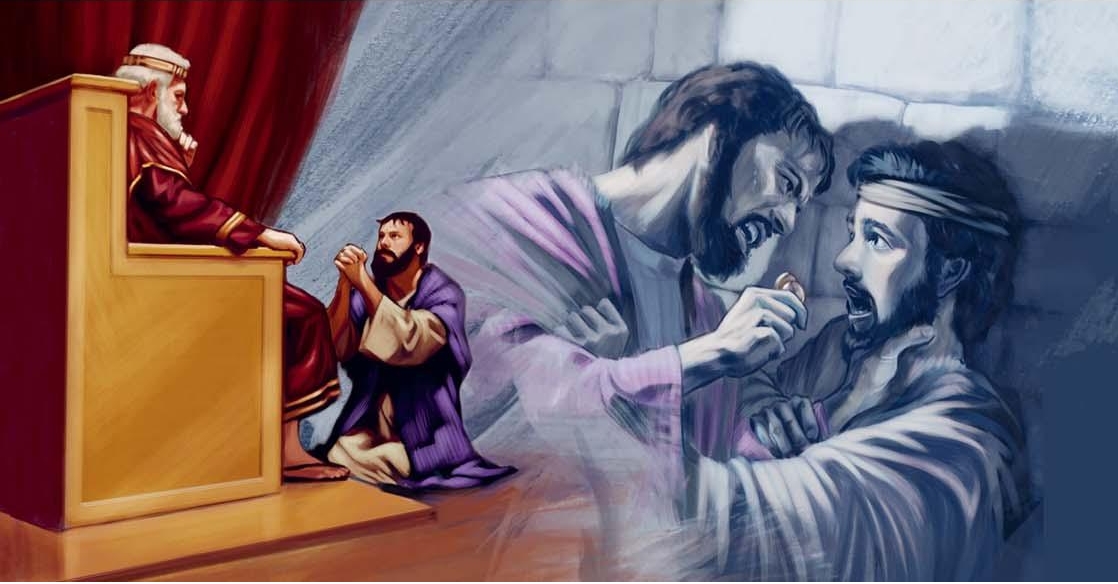     Esta parábola resalta el valor de la compasión, de la misericordia, a través del  perdón al prójimo, porque Dios perdona mucho al hombre. Pero también Jesús se refería a la vida de sinceridad, tolerancia y respeto con los demás. Uno que acaba de recibir el perdón de una deuda gigante y no quiere perdonar una deuda pequeña de un compañero muestra un corazón merecedor de condena. Es incomprensible la ruindad de un espíritu de esta categoría.     Dios Padre es misericordioso y Jesús es misericordioso. Llamarse cristiano sin capacidad de hacer gestos de misericordia es un contrasentido y un engaño. Por eso Jesús insistió tantas veces en hacer gestos de esa naturaleza y fue enemigo de los contrarios: venganzas, agresividad, crueldad…     La esencia del cristianismo es el amor, el amor a Dios y el amor al prójimo. En eso superaba al judaísmo anterior, en donde la venganza y el rigor de la ley eran el criterio rector de la vida social. Era la ley del talión.    Dios quiere que perdonemos a aquellas personas que nos ofenden. Aunque El no quiere las ofensas, porque son malas y Dios es bueno.     Son muchas las veces que Jesús habló del perdón. Sólo en los cuatros Evangelios la palabra “perdón” aparece  39 veces; y las palabras de compasión  paralelas a “misericordia” o “tolerancia” se empelan  27 veces. Las palabras de “amor” referida a Dios salen 16 veces y alusivas a Jesús 17. El concepto de “amor” referido al hombre  se usa en otras acepciones 39 veces. Conceptos paralelos de querer, preferir, estimar llega a unas 35 expresiones.     ¿Nos bastan estos datos para que seamos coherentes en nuestra vida con ellos? ¿Para que estemos dispuestos a perdonar por amor? La idea del amor es radical para el ser humano. Por lo tanto tenía que entrar en el vocabulario de Jesús con abundancia y calidad.     En esta parábola del siervo malvado, que es perdonado y no perdona, considera Jesús lo que espera sacar de los oyentes: el perdón como signo del amor y ofrecido con tacto, oportunidad y contundencia.    En relación al trabajo y a la responsabilidad hay otra parábola de Jesús que es sencilla en la expresión, pero también compleja en la interpretación. Es la del administrador infiel, pero astuto y corruptor de otros.        Se la relató así a  sus discípulos:    «Había un hombre rico que tenía un administrador, a quien acusaron ante él de malbaratar su hacienda; le llamó y le dijo: "¿Qué oigo decir de ti? Dame cuenta de tu administración, porque ya no podrás seguir administrando."     El acusado se dijo a sí mismo ante la orden de dejar de ser el tal administrador y pasar a ser un criado normal: "¿Qué haré ahora, pues mi señor me quita la administración? Cavar, no puedo; mendigar, me da vergüenza.    Ya sé lo que voy a hacer para que, cuando sea removido de la administración, me reciban en sus casas algunos."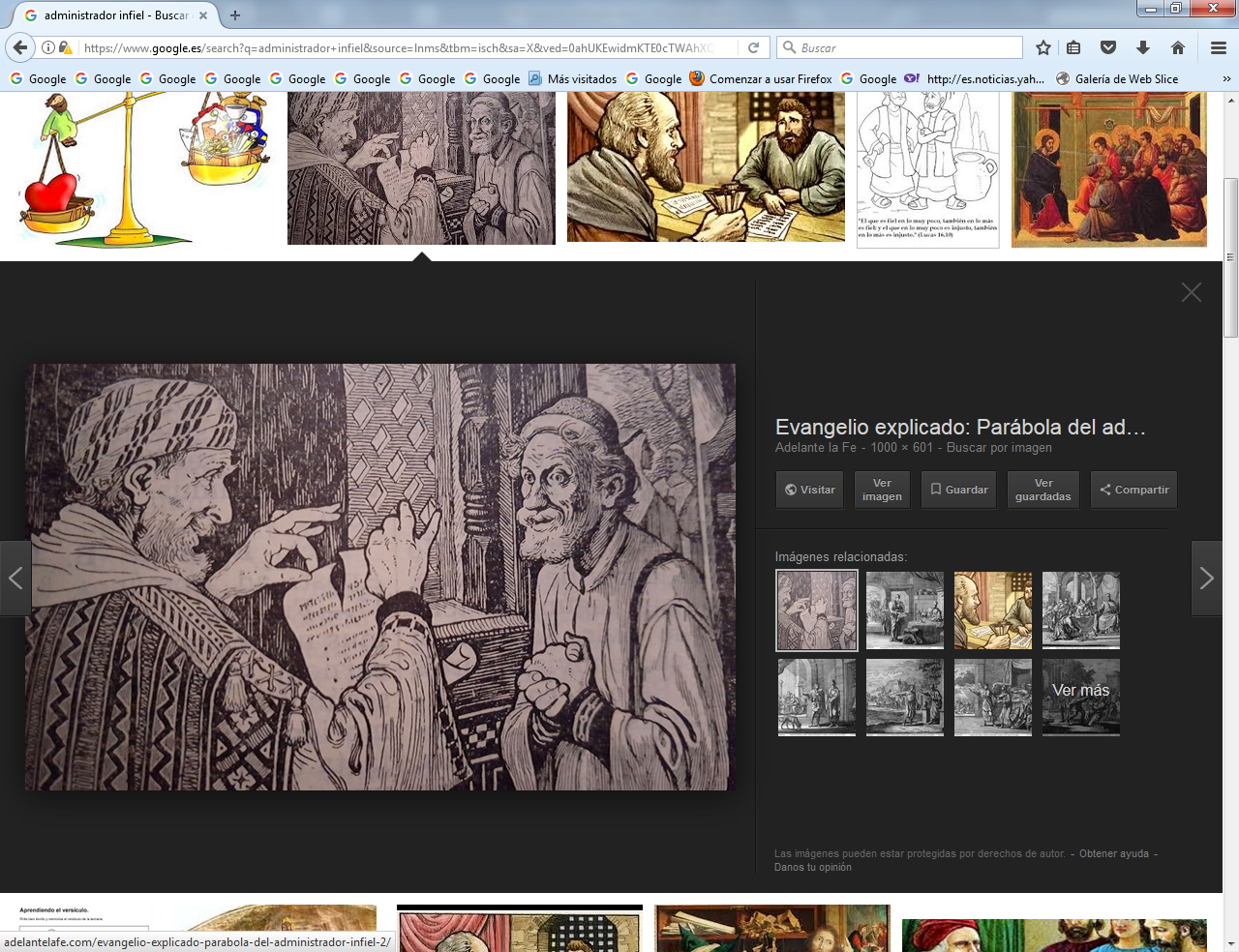     «Y convocando uno por uno a los deudores de su señor, dijo al primero: ¿Cuánto debes a mi señor?"     Respondió el reclamado: "Cien medidas de aceite."      El le dijo: "Toma tu recibo, siéntate enseguida y escribe cincuenta."     Después dijo a otro: "Tú, ¿cuánto debes?" Contestó: "Cien cargas de trigo." Dícele: "Toma tu recibo y escribe ochenta."      Así hizo con otros. Se enteró el señor y alabó al administrador injusto porque había obrado astutamente.            Claro que no estaría de acuerdo con la mentira y la corrupción y por  ello mantendría la expulsión de su oficio. Pero el amo perjudicado admiró que el tal administrador fuera tan listo y hábil para resolver su situación tan difícil.     La conclusión de Jesús fue:    "Mirad que los hijos de este mundo son más astutos con los de su generación que los hijos de la luz. Por eso os digo: Haceos amigos con el dinero injusto, para que, cuando llegue a faltar, os reciban en las eternas moradas.    Pero sabed bien que el que es fiel en lo poco, lo es también en lo mucho; y el que es injusto en lo mínimo, también lo es en lo mucho.    Si, pues, no fuisteis fieles en el dinero injusto, ¿quién os confiará lo verdadero? Y si no fuisteis fieles con lo ajeno, ¿quién os dará lo vuestro? Os aseguro que ningún criado puede servir a dos señores, porque aborrecerá a uno y amará al otro; o bien se entregará a uno y despreciará al otro.  De verdad no podéis servir a Dios y al dinero.»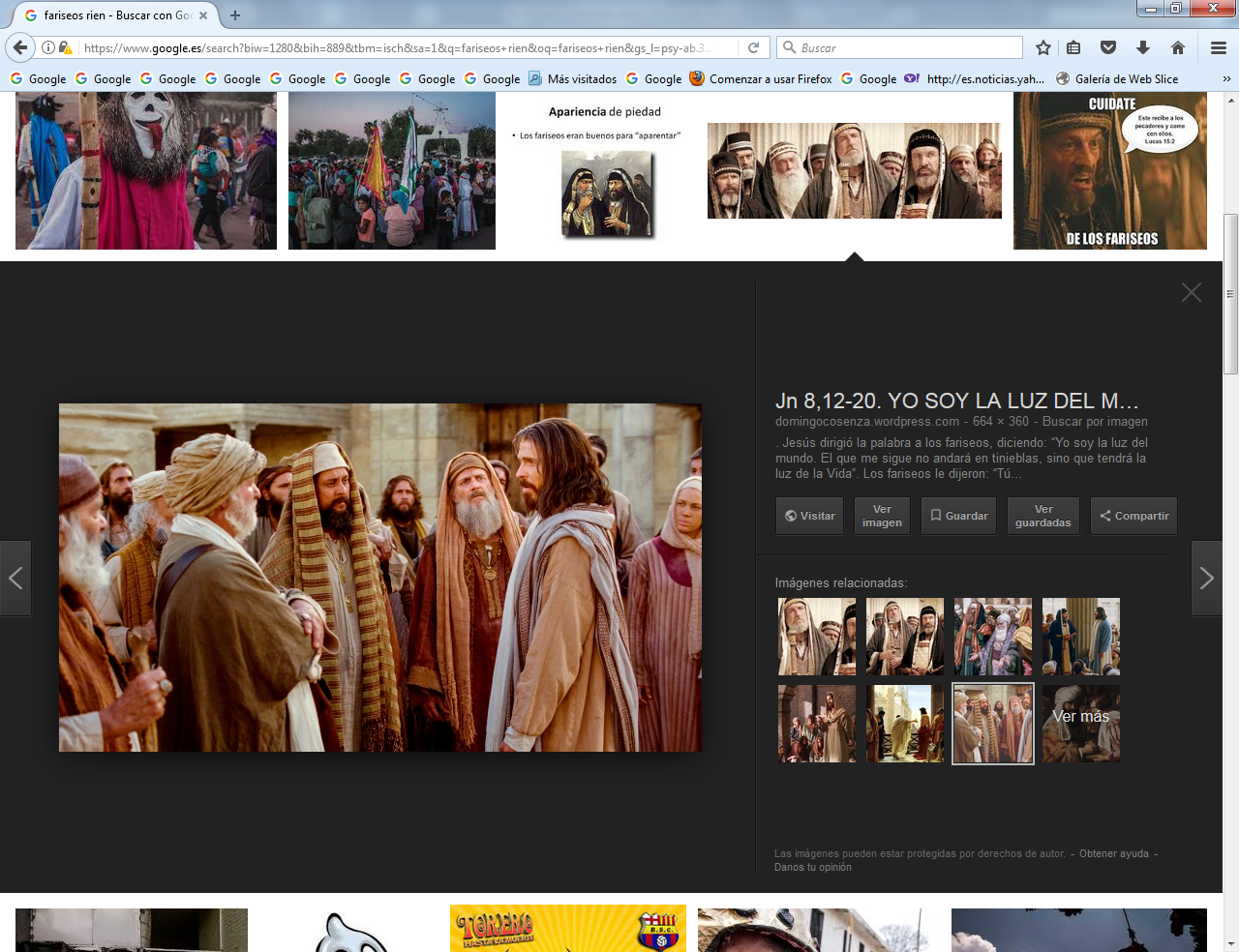      Es interesante esta manera de exponer Jesús un caso de corrupción y engaño, que desde luego no aprueba, pero refleja con realismo. Es seguro que el Señor habló en esa ocasión con cierta ironía y dijo que el administrador despedido era muy astuto, que quiere decir listo y hábil, pero no se identifica con justo y honrado; y el señor que lo despedía era muy objetivo.     El propietario rico mantuvo la decisión. Lo despidió y se confirmó en que era un administrador infiel por el modo como terminó su labor con mentiras  y con infidelidad. Pero por lo menos era astuto para salir adelante.     Jesús insiste que hay muchos de estos en el mundo. Y los hijos de  la luz deben ser también listos para encontrar soluciones a sus problemas, pero desea que las tales soluciones sean justas y respetuosas.    Con frecuencia en los países y en los organismos se multiplican los casos de corrupción, lo cual es una lacra en el mundo moderno, como lo fue en el antiguo. Una parábola como las del administrador infiel, que Jesús la dijo hace dos mil años, puede resultar ya una llamada de atención sobre la tentación de usar y abusar de los bienes de las comunidades, locales y nacionales, en provecho propio. Robar es robar, si uno se apodera de lo que no es propio. Es una llamada de atención ante las injusticias de quienes roban aprovechado el cargo social que ocupan.    Si lo hacen los demás, no es razón para hacerlo uno que quiere ser honrado. Y si se justifica con frases falsas, como eso de que “quien roba a un ladrón tiene cien años de perdón”, no es más que una falsedad. Los bienes de todos tienen que ser usados para beneficio de todos. Un administrador no es un propietario.     Por eso esta parábola del administrador infiel hay que entenderla y explicarla bien y de manera oportuna.      Jesús no justifica al que abusa de su puesto para procurarse beneficios a costa de los demás. Simplemente dice que el mundo está lleno de este tipo de “ladrones” de bienes colectivos.     Los fariseos que en ese momento escuchaban la parábola, y que ciertamente eran astutos y no honrados, se burlaron de él cuando le oyeron decir que el propietario reconoció que su administrador era listo y astuto. Ellos eran también así en cosas del dinero y de la ley. Y seguro que se vieron reflejados en la parábola.     Y Jesús, que observaba su regocijo, les dedicó también una interesante despedida:   «Vosotros sois los que os la dais de justos delante de los hombres, pero Dios conoce vuestros corazones; porque lo que a veces  es estimable para los hombres, muchas veces es abominable ante Dios.    Es muy aleccionador que, al entrar en el mundo de Jesús y ver la dependencia que tenia la gente sencilla de los propietarios de tierras, granjas, comercio y otros privilegiados, se pusiera en plan de defender a los débiles y a los pobres.        Porque Jesús quiso aparece en el país de Israel en tiempos de grandes diferencias sociales. Muchas de las parábolas y  exposiciones hay que entenderlas mejor en el contexto en el que Jesús vivió.     Si Galilea era un territorio desarrollado por la agricultura y la mayor parte de la gente vivía de su trabajo en el campo, la parte de Judea estaba muy condicionada por la vida en el templo de Jerusalén.      Se calcula que unas 12.000 personas vivían del templo, de los sacrificios, de los donativos y de los costos de hacer sacrificios. Entre los ministros del templo los más privilegiados eran los sacerdotes, de los cuales unos 6000 tenían turnos de asistencia, pero contaban con propiedades en pueblos de  Judea y caminaban hacia el templo sólo cuando les correspondía el servicio.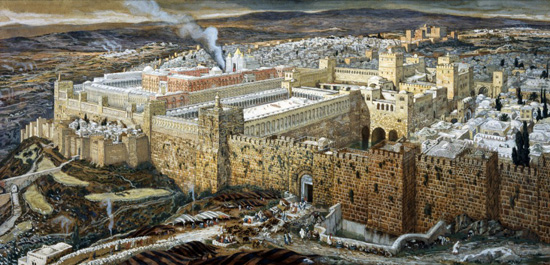        Es natural que tuvieran administradores de sus terrenos o de sus granjas y comercios fuera de Jerusalén. Lo primero era el templo. Pero, para vivir mejor, necesitaban sus propiedades y sus recursos.    Los sacerdotes estaban clasificados en niveles. Los de más autoridad eran sobe todo saduceos, que estaban muy aliados con el poder romano, con el que se repartían los beneficios. Los romanos en tiempo de Jesús estaban dirigidos en Judea y Samaria por un gobernador o procurador desde el año 6 en que Roma había destituido al hijo heredero del rey Herodes el Grande, llamado Arquelao. La medida vino porque el tal heredero era más cruel y corrupto que su padre y abusó más en tributos y venganzas de lo que había  hecho su antecesor.     El procurador de tributos, o gobernador de  esos años se llamaba Poncio Pilatos. Venía de Roma. Su misión duró del año 26 al 36, los años en que Jesús realizó su labor profética en Judea.  Residía en Cesarea, ciudad en la costa. Pero iba a Jerusalén, y se albergaba en la torre Antonia con sus soldados, durante el tiempo de las peregrinaciones al templo. Así aseguraba el orden en la ciudad y recababa los impuestos del templo, que luego enviaba a Roma, pues Judea era provincia imperial (que beneficiaba al emperador) y no senatorial.    Además de los sacerdotes había unos dos o tres mil levitas, escribas, maestros de la ley, administradores, abundante legión de criados, servidores del orden y ayudantes que vivían en la Jerusalén que Jesús conoció y en la cual iba a morir pronto.Las casas de Jerusalén eran por lo común de una planta baja con un terrazo superior o desván no habitable. Dos plantas tenían las casas de los más ricos  Entre estas viviendas sobresalían, imponentes, dos construcciones de espectacular grandeza: uno era el gran recinto del Templo, en cuya esquina norte se alzaba la fortaleza Antonia. El otro edificio era el palacio de Herodes el Grande, que luego paso a residencia su Hijo rey de Galilea, pero que tenía derecho a residir en Jerusalén si lo deseaba. 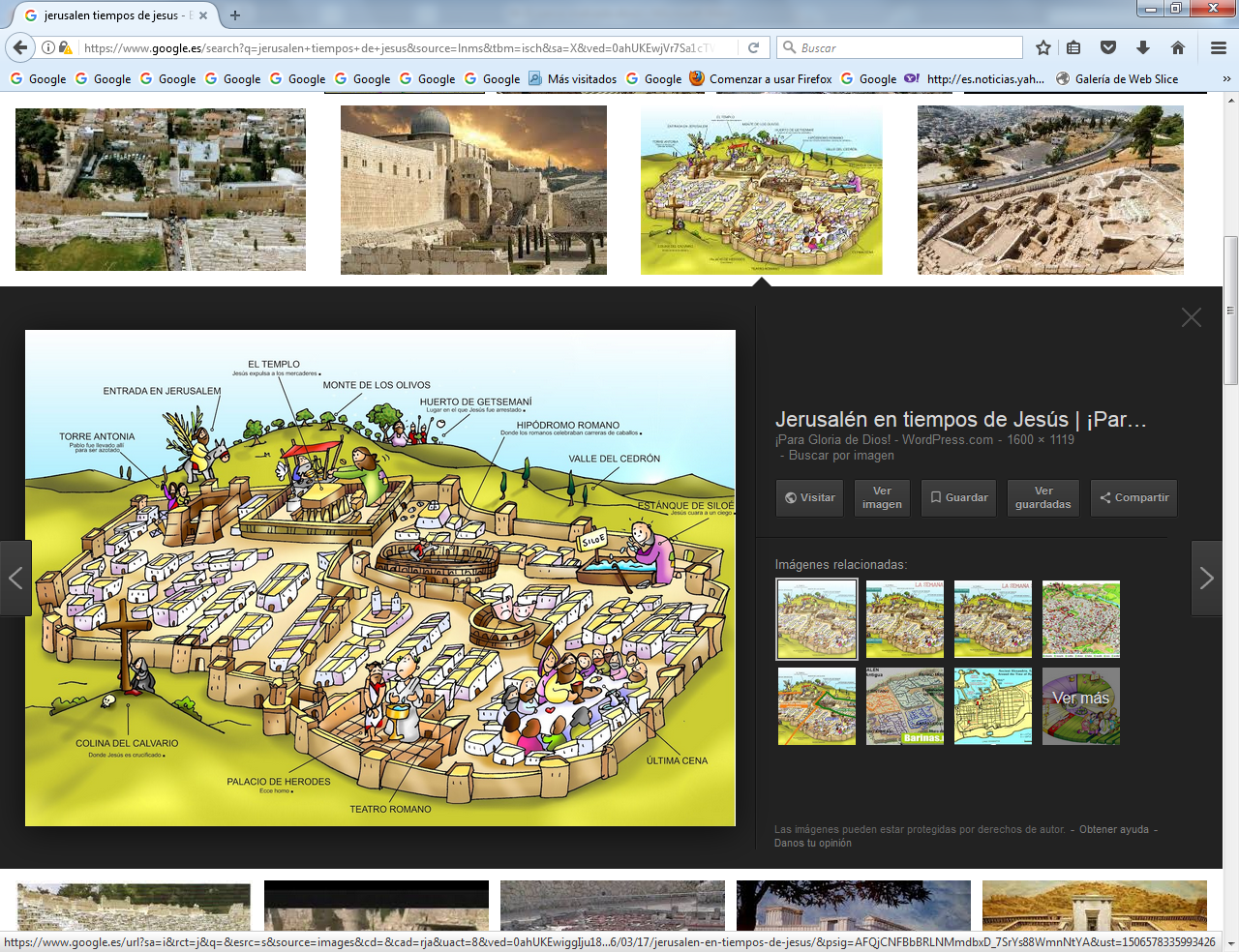  Toda la ciudad se hallaba atravesada, de norte a sur, por una depresión o cauce, llamado el valle de Tyropeón (en hebreo hagai). A ambos lados la población se asentaba sobre varios montículos. Los montículos orientales eran el monte Moria, al noreste, sobre el que se extendía la llanura del Templo y la fortaleza Antonia. En otra parte estaba el monte Ophel, en el extremo sureste de la ciudad, y que en tiempos antiguos fue donde se asentaba la Ciudad de David, que había sido fortaleza de los últimos cananeos, llamados jebuseos, a los que había vencido el rey David. El montículo occidental era el monte Sión, sobre el que se emplazaba el palacio de Herodes. Y al otro extremo de la ciudad, a unos 800 metros, estaba fuera de la muralla una colina en forma de calavera, (calvario viene de calavera) en donde Jesús iba a ser crucificado.En las afueras de la ciudad, en la parte del templo, quedaba el monte Olivete, o de los Olivos, donde Jesús sería prendido. Y rodeando la ciudad santa se veían, en forma de cauces, dos torrenteras. Entre la muralla este y el monte de los Olivos estaba el llamado cauce del Cedrón, que discurría por el  valle de Josafat; y al sur y oeste, el valle Hinnon o de la Gehenna, en cuya vertiente sur se hallaba el basurero de la población y donde siempre había algo quemándose. Para cruzar el recinto amurallado se disponían de unos pocos portones o puertas, que atravesaban la muralla.  En la zona norte había cuatro: una de ellas era la puerta de las Ovejas, que atravesaba directamente el muro del Templo y comunicaba con la zona del Patio de los Gentiles, donde se hacía la venta del ganado y los productos para sacrificios con el mercado de cambistas.   Había otras entradas, pero las importantes eran las siete que eran consideradas las siete puertas santas, por donde solían entrar los peregrinos.El inmenso recinto del Templo tenía la forma de un rectángulo, algo más largo en su cara norte que en su cara sur. Ocupaba solo él más de la quinta parte de la superficie de la ciudad. Aparecía cerrado por robustas murallas de unos 50 m de altura. Su cara norte, conocida como Atrio de los Gentiles, y a cuyo extremo más occidental se hallaba adosada la torre Antonia, medía unos 300 mts de largo.   Frente al monte de los Olivos, estaba la fachada este, toda ella en mármol blanco (o según otros estudiosos piedra con estuco que daba la sensación de mármol), formando lo que se llamaba el Atrio de Salomón. Cubría una distancia de más de 400 m.  La muralla occidental del templo era prácticamente de las mismas dimensiones, mientras que la cara sur tenía un poco más de 250 m.Una de las últimas parábolas o metáforas de esta noble y misteriosa ciudad de Jerusalén fue la que Jesús dijo un día que los apóstoles al salir hacia el Monte de los olivos le hicieron ver la belleza del templo...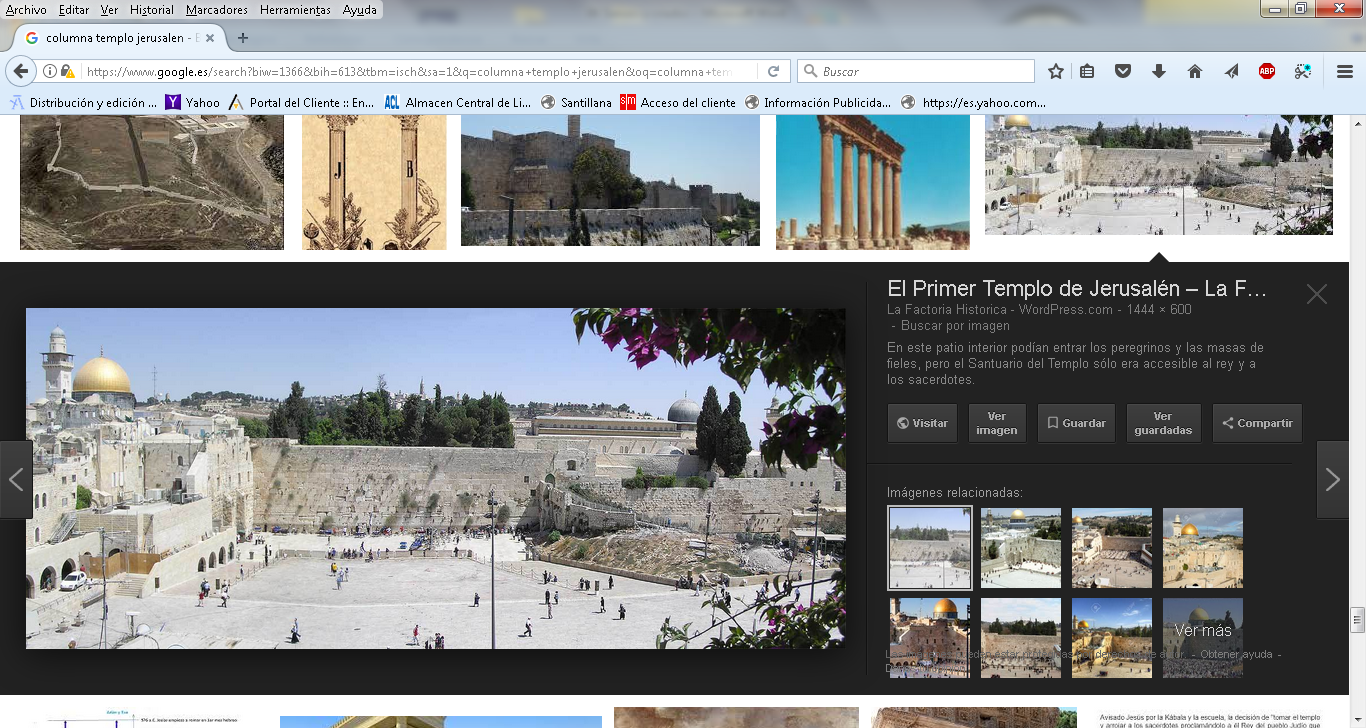 Lo único que queda del Templo: muro de las lamentaciones  El Señor, con el corazón lleno de pena, les respondió con una profecía, que ellos de momento tomaron como una metáfora o parábola que relata el evangelista Lucas. ¡Cómo iba a ser verdad! ¡Era imposible que Dios permitiera eso!      Mirad, cuando veáis a Jerusalén cercada por ejércitos, sabed entonces que se acerca su desolación. Entonces, los que estén en Judea, huyan a los montes; y los que estén en medio de la ciudad, que se alejen; y los que estén en los campos, que no entren en ella; porque éstos son días de venganza y se cumplirá todo cuanto está escrito.  ¡Ay de las que estén encinta o criando en aquellos días! «Habrá, en efecto, una gran calamidad sobre la tierra, y habrá cólera contra este pueblo. ¡Caerán a filo de espada, y serán llevados cautivos a todas las naciones, y Jerusalén será pisoteada por los gentiles, hasta que se cumpla el tiempo de los gentiles!   «Habrá señales en el sol, en la luna y en las estrellas; y en la tierra, angustia de las gentes, perplejas por el estruendo del mar y de las olas. Morirán  los hombres de terror y de ansiedad por las cosas que vendrán sobre el mundo; porque las fuerzas de los cielos serán sacudidas!  Y entonces verán venir al Hijo del hombre en una nube con gran poder y gloria.    Cuando empiecen a suceder estas cosas, cobrad ánimo y levantad la cabeza, porque se acerca vuestra liberación.»     Entonces recordaron los Apóstoles haberle oído al Maestro un día que acusó a los fariseos de ser engañosos y mentirosos.    El lamento decía:    “!Jerusalén, Jerusalén, que matas a los profetas, y apedreas a los que te son enviados! !Cuántas veces quise juntar a tus hijos, como la gallina junta a sus polluelos debajo de las alas, y tú no quisiste!”    Por eso tu casa va a quedar desierta. Y os digo que ya no me veréis más hasta que digáis “Bendito el que viene en nombre del Señor”.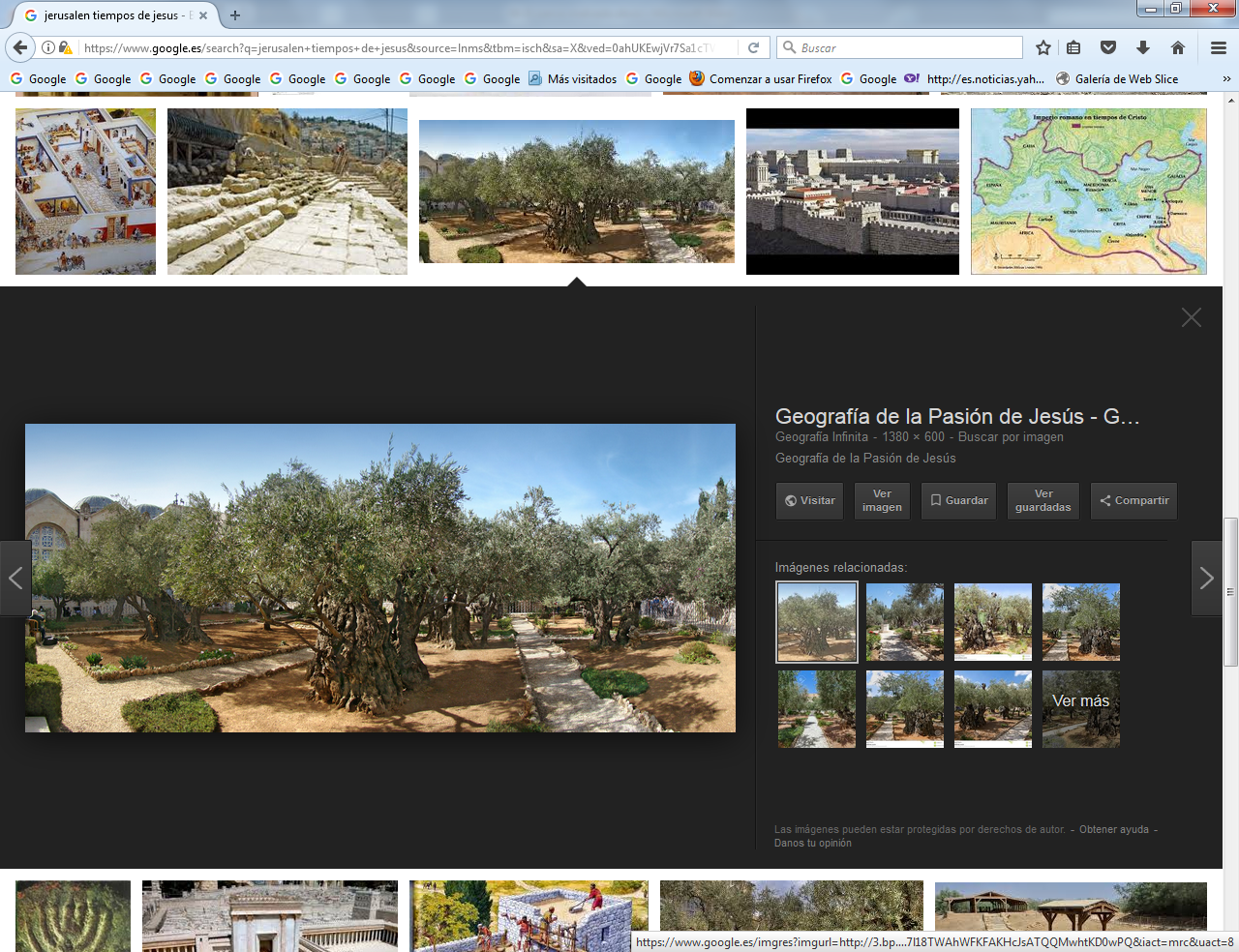 Monte de los olivos     Y al acercarse a Jerusalén los Apóstoles le siguieron hablando de ello y de lo hermoso y admirable que era el templo que se veía desde el monte de los olivos.    Jesús les dijo con mucha tristeza otra profecía que ellos tomaron como comparación o parábola y por la quedaron impresionados:      “¿Veis todo esto? Pues os aseguro que no quedará de ello piedra sobre piedra. ¡Todo será destruido!     Y luego, sentados en el monte de los Olivos, se acercaron los discípulos Pedro, Santiago, Juan y Andrés  y le preguntaron:     Pero Señor ¿cuándo va a suceder  todo esto y cuál será la señal de que eso está a punto de cumplirse?    Y él les respondió:  En  cuanto al día y a la hora nadie sabe nada, ni siquiera los ángeles del cielo ni el Hijo del hombre. Sólo el Padre del cielo”    Nos podemos imaginar lo que esa confidencia de Jesús les supuso a los apóstoles que, como buenos israelitas, amaban el templo y más de una vez habían ofrecido un sacrificio, aunque sólo los ricos tenía posibilidad o facilidad para hacer ofrendas y sacrificios significativos.    En la guerra de exterminio que los romanos tuvieron con los judíos entre el 66 y el 72 Jerusalén fue arrasada.  Vespasiano y Tito, los generales y luego emperadores, hubieran querido salvar el maravilloso templo, pero el fuego fue más fuerte que ellos y todo quedó reducido a un montón de escombros.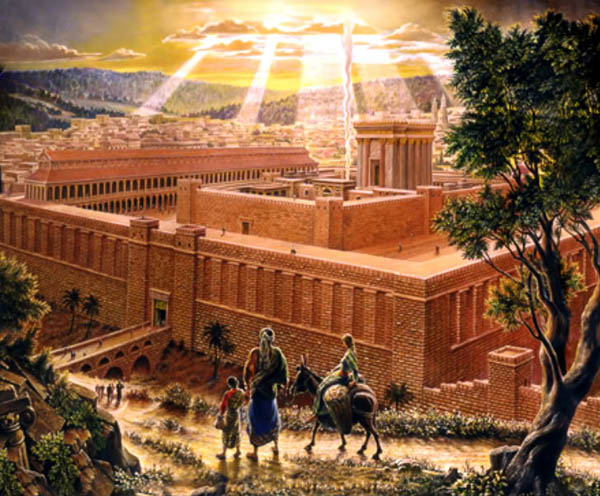 Gráfico del templo    Hoy, en donde se hallaba el magnífico templo judío, en el que Jesús predicó y rezó,  se conserva una gran explanada y en el centro una mezquita construida en el siglo VII, en el año 635, por el califa Omar.    Los diversos grupos islámicos la veneran como la Mezquita de la Roca, pues la miran como el lugar desde donde Mahoma subió al cielo. Y los judíos y cristianos tienen entre sus leyendas que la roca que hay en el centro fue donde Abraham ofreció al Señor a su hijo Isaac, símbolo del futuro sacrificio del Hijo de Dios.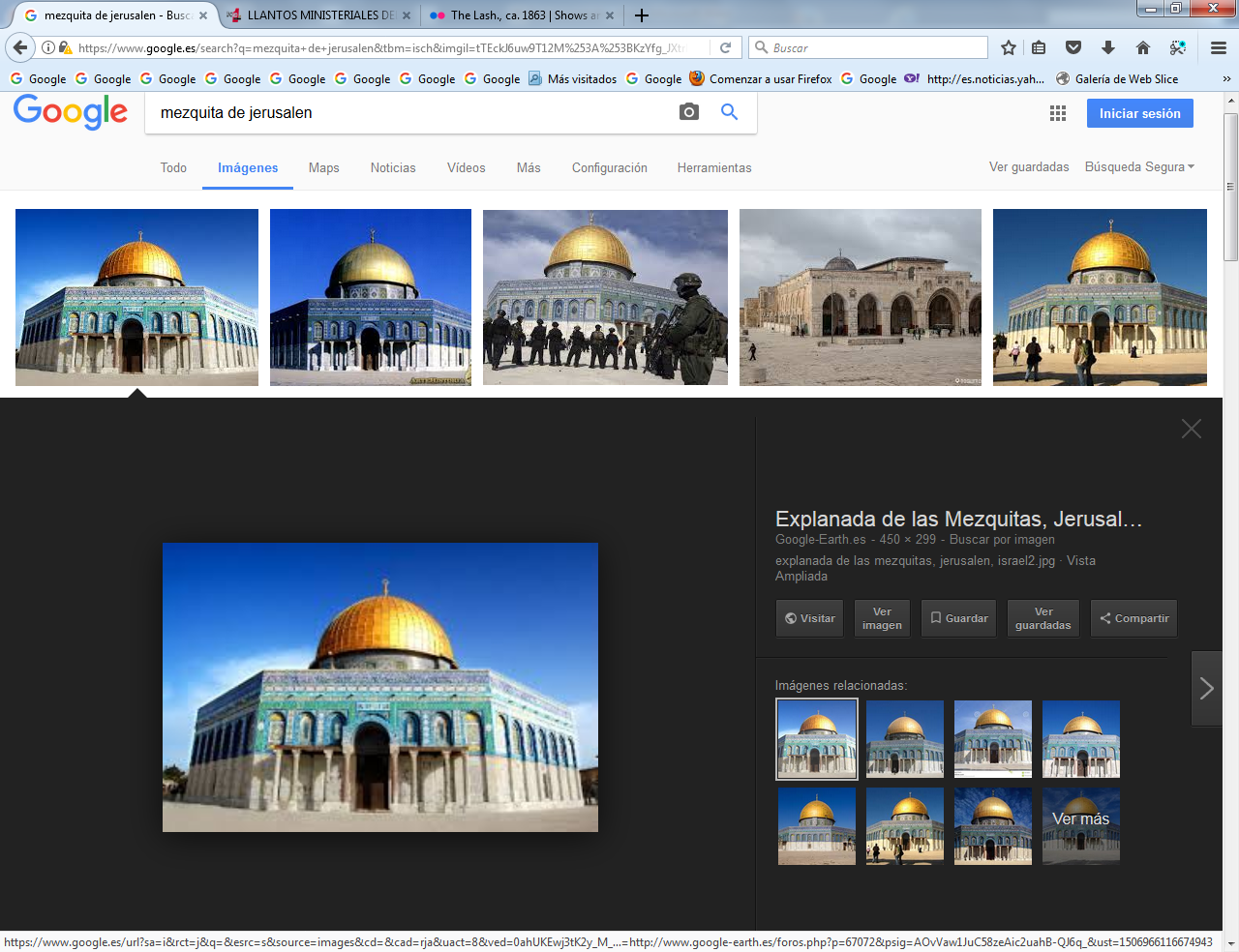 Mezquita de la Roca